مصوبات شورای آموزشی-پژوهشی مورخ 22/02/97بند 3:‌ در خصوص مدیریت تعداد حذف اضطراری، مقرر شد از ترم اول 97-98 هر دانشجو جمعا حق حذف اضطراری حداکثر سه درس (با احتساب کلیه حذف های اضطراری قبلی) را داشته باشد. در موارد استثنایی جهت حذف تعداد بیشتر درس، معاونت آموزشی دانشکده از طرف شورای آموزشی حق تصمیم گیری دارد.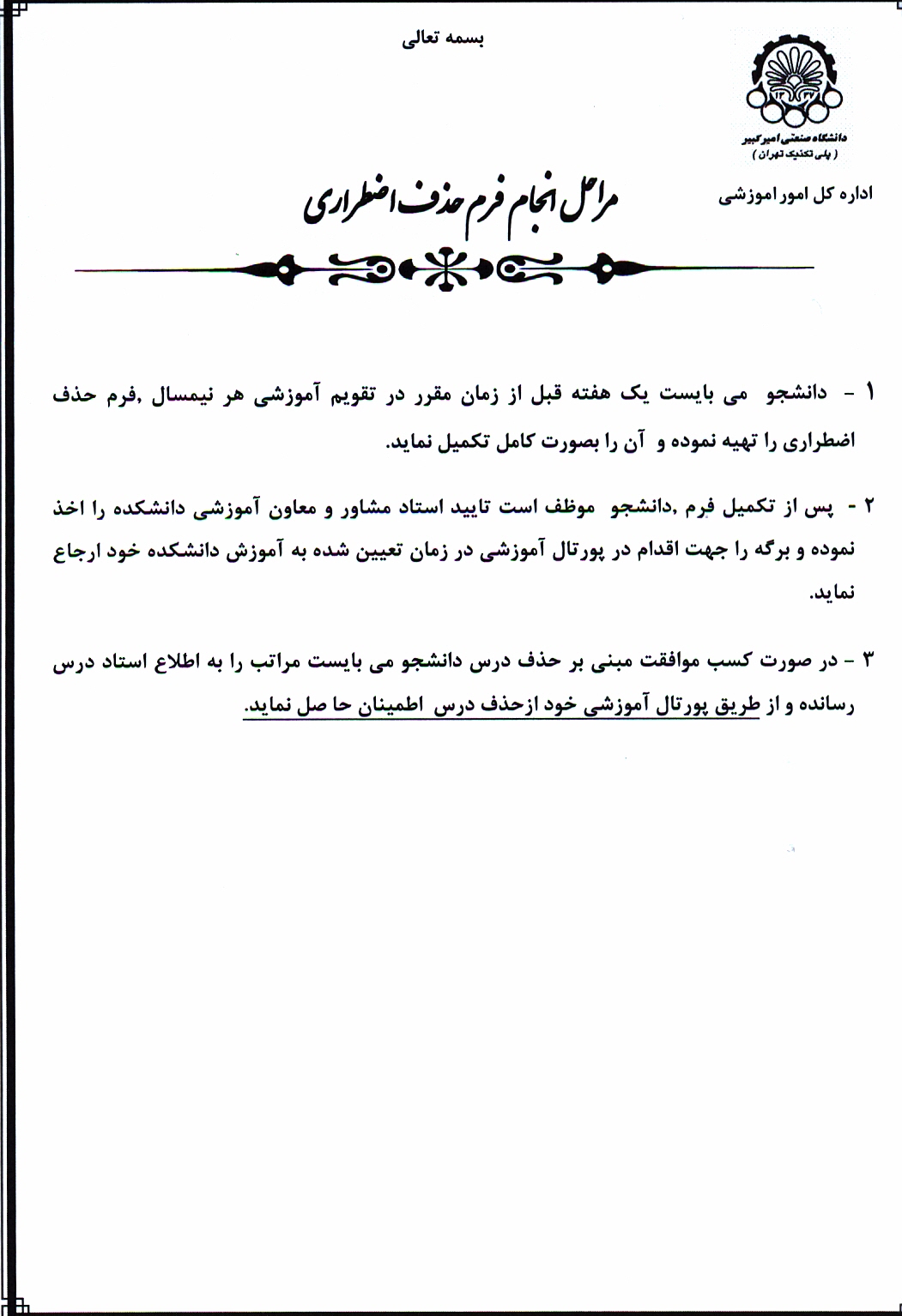 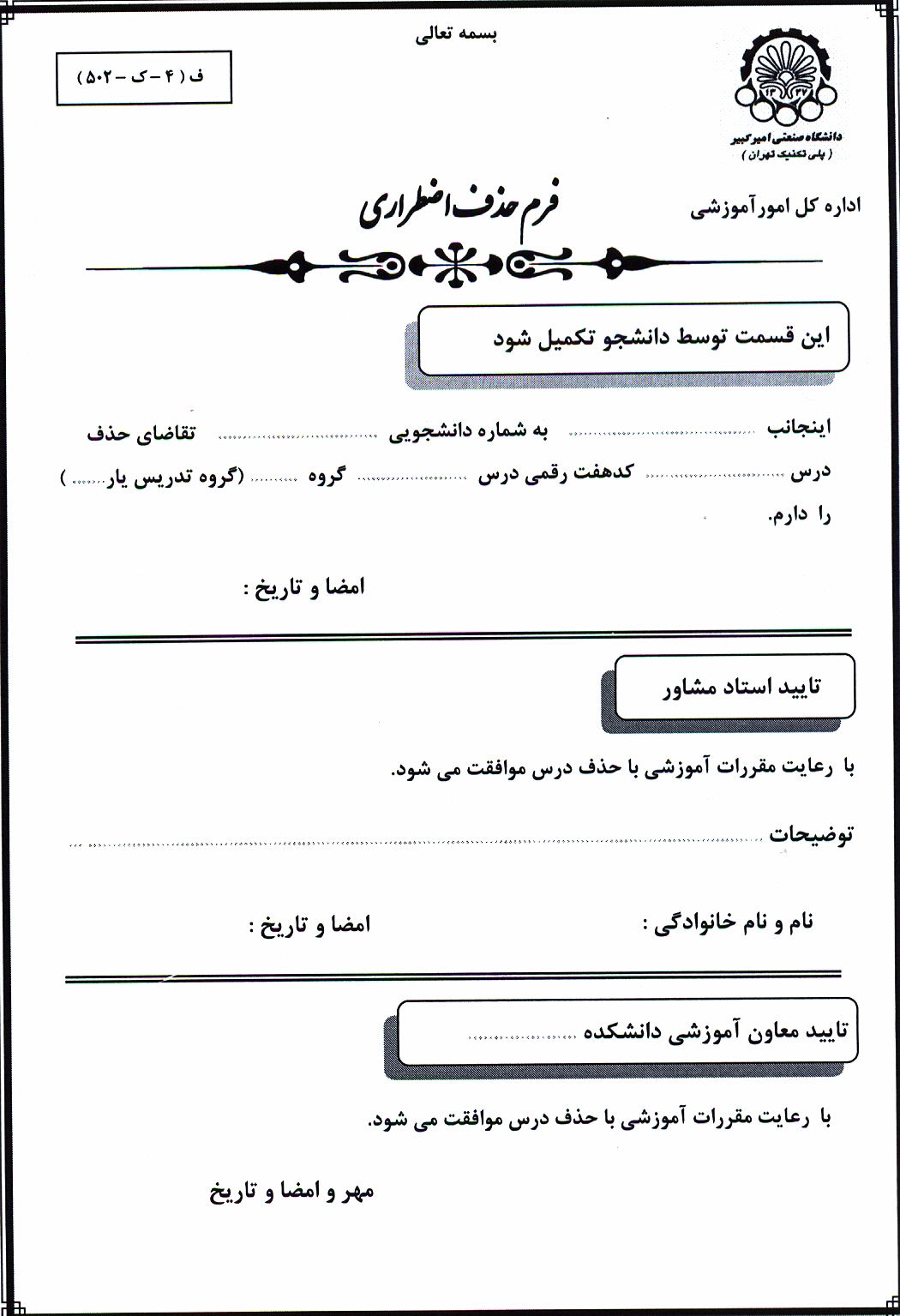 